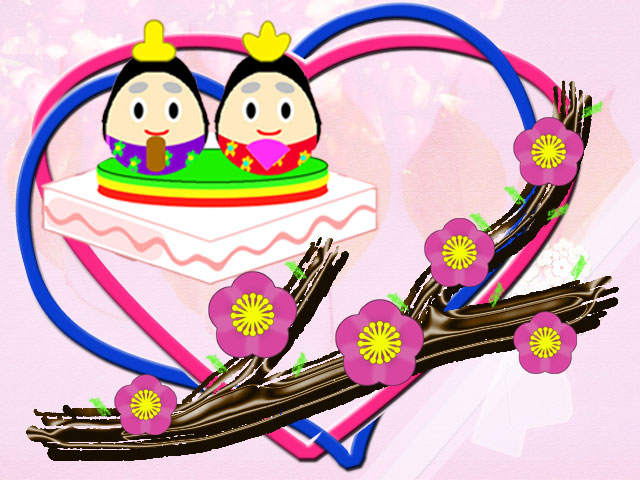 ２０１６年（平成２８年）２月２８日お雛さん★ハート　●1つ目のハート１．新規ファイルを作る。幅640pixel、高さ480pixel、解像度72pixelでOKする。２．カスタムシェイプツールの図形のハートで色を決めてハートを描きラスタライズする。このハートは型紙として使う。そしてハートを非表示にしておく。は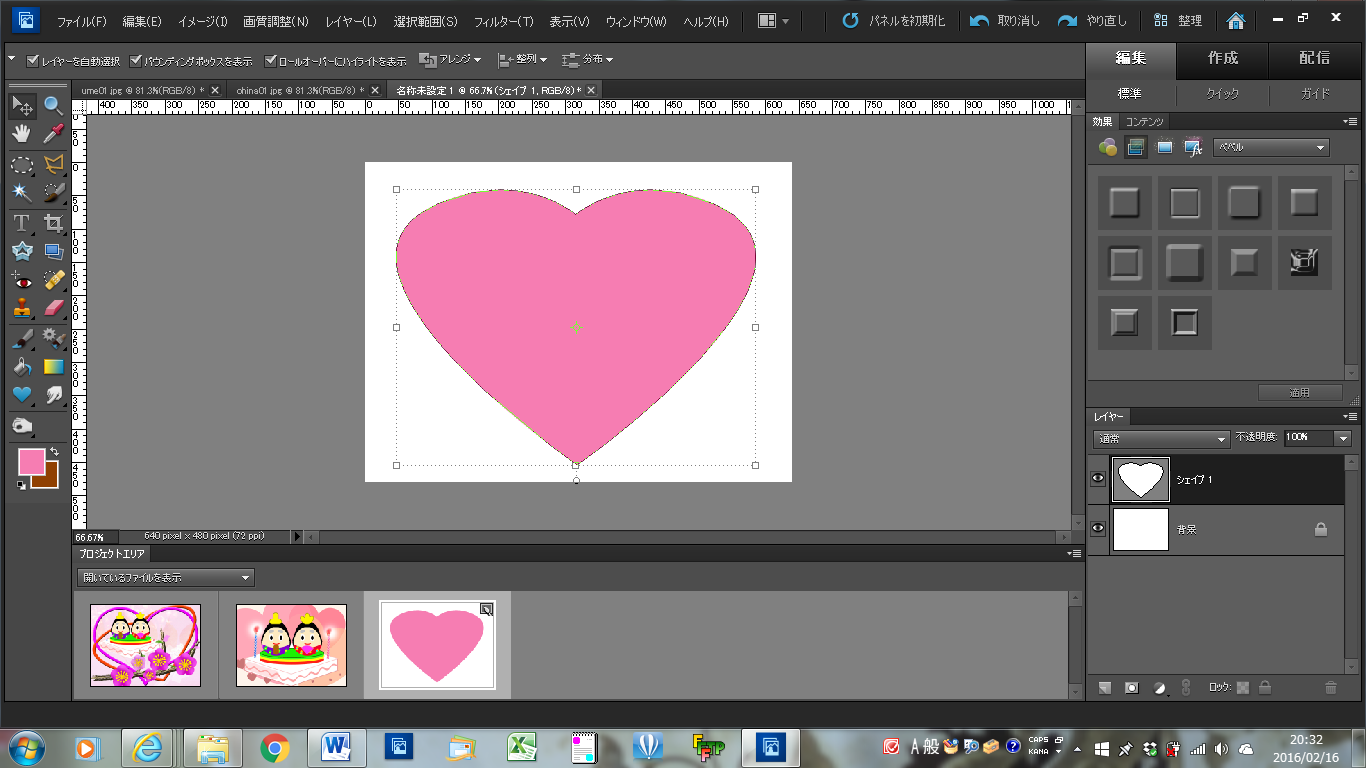 ３．ハートを自動選択ツールで選択して、ハートレイヤーの上に新規レイヤーを作り、その新規レイヤーに境界線を描く。その時に境界線幅を15pxにして色は適当に決めて境界線を描く。そうするとハート型の枠が出来る。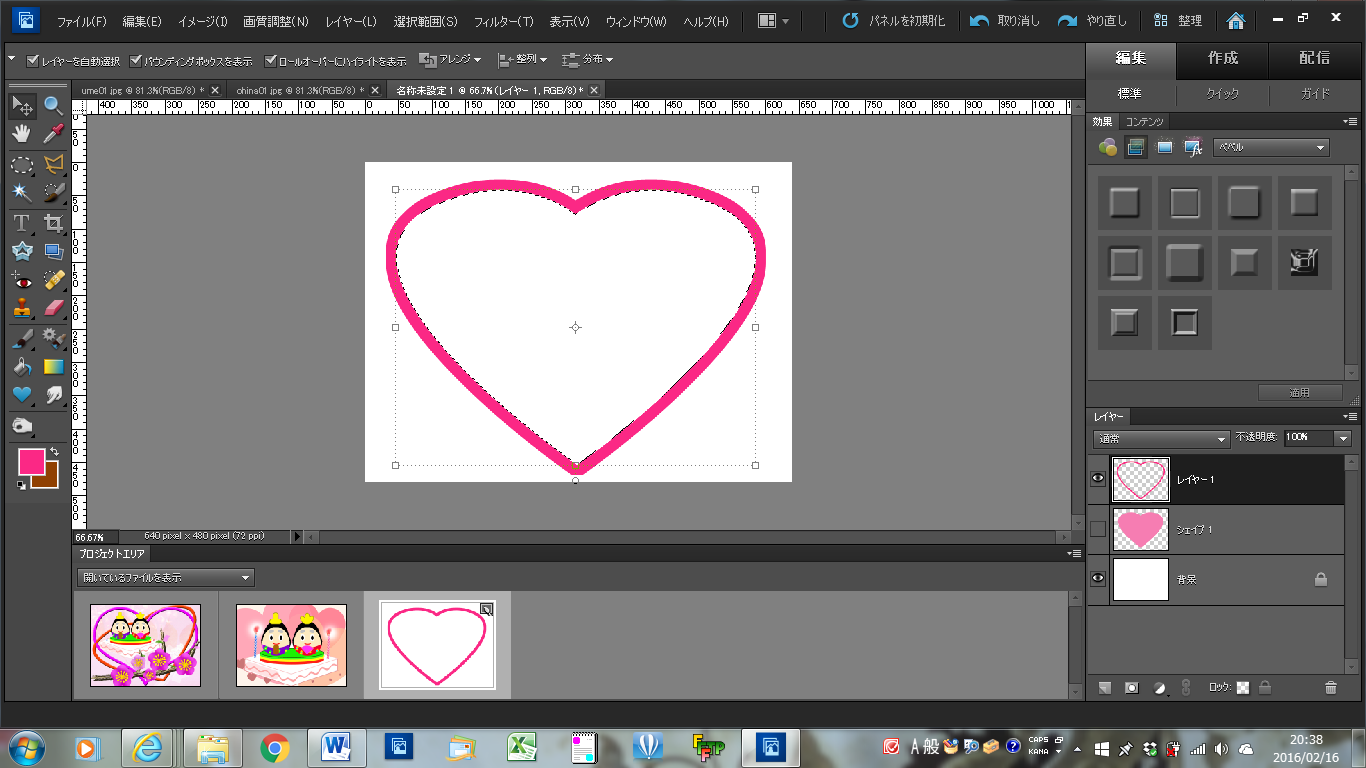 ４．ハート型の枠にベベルを適用させて、ラスタライズしておく。　2つ目のハート１．カスタムシェイプツールの図形のカード（ハート）で色を決めてハートを描きラスタライズする。このハートは型紙として使う。そしてハートを非表示にしておく。２．ハートを自動選択ツールで選択して、ハートレイヤーの上に新規レイヤーを作り、その新規レイヤーに境界線を描く。その時に境界線幅を15pxにして色は適当に決めて境界線を描く。そうするとハート型の枠が出来る。３．このハートを移動ツールで回転させる。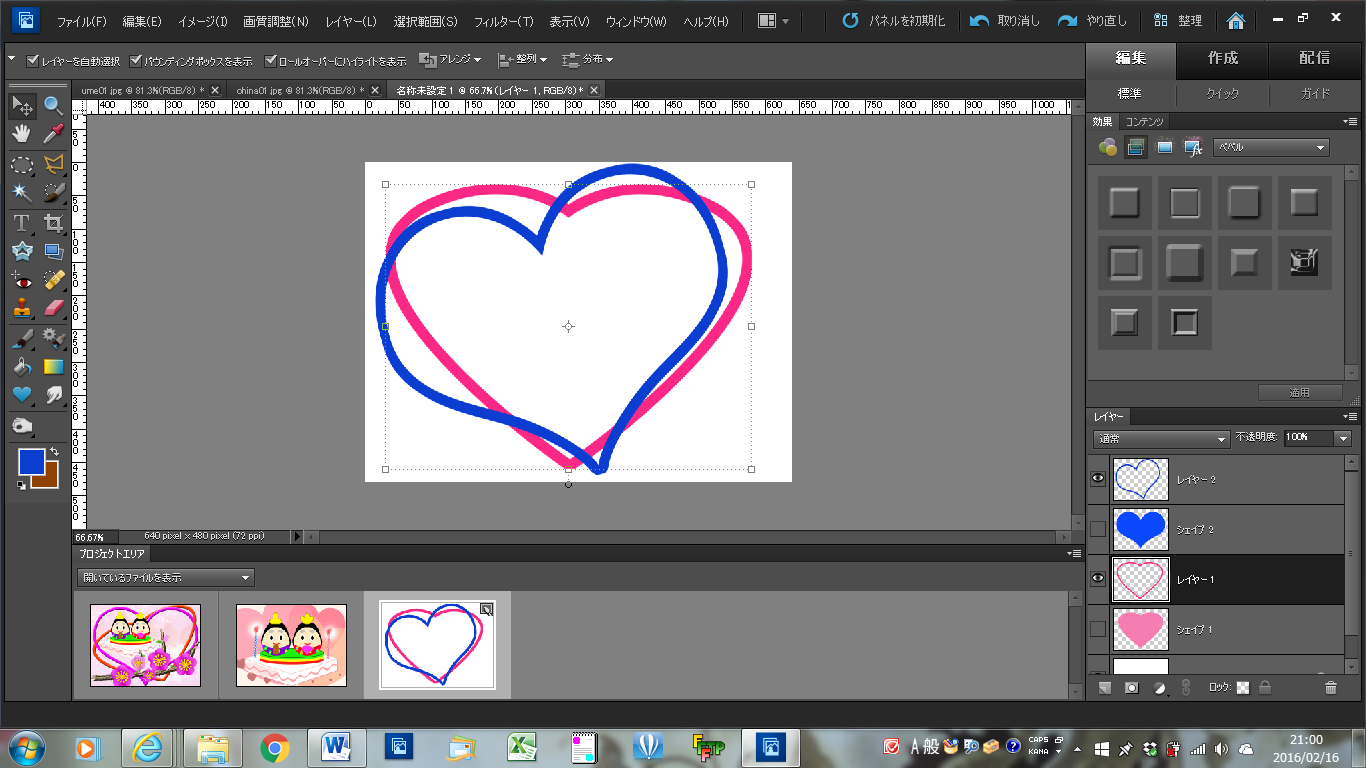 ４．ハート型の枠にベベルを適用させて、ラスタライズしておく。　●2つのハートを絡ませる１．下のハートレイヤーを選んでおいて、自動選択ツールで隣接を抜いて白い部分をクリックして反転する。下のハートだけが選択される。２．上のハートレイヤーに戻り、消しゴムで交わっている所を1つおきに消しゴムツールで消していく。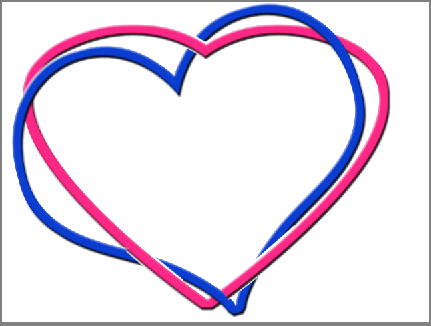 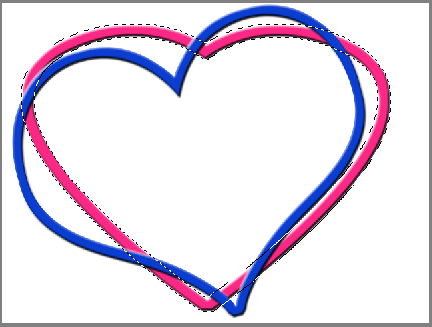 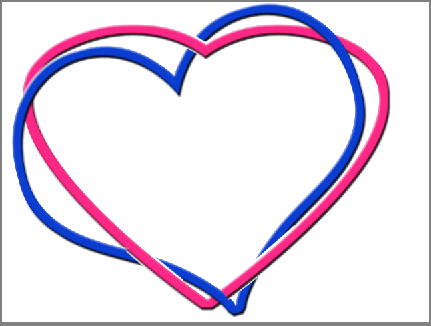 ★梅　●花部分１．全部のレイヤーを非表示にして、多角形ツールで辺を5、多角形オプションで「コーナーを滑らかに」のチェックを外し、「星形」にチェックを入れ、「辺のくぼみ」は70％にして、「くぼみを滑らかに」のチェックを外す。２．星形を平行にして左右対称にする為に表示からグリッド線を出す。３．星形を平行にそして左右対称にする為に、移動ツールで角をクリックすると角度が入れられるので、その方法を用いる。この星形は型紙として利用する。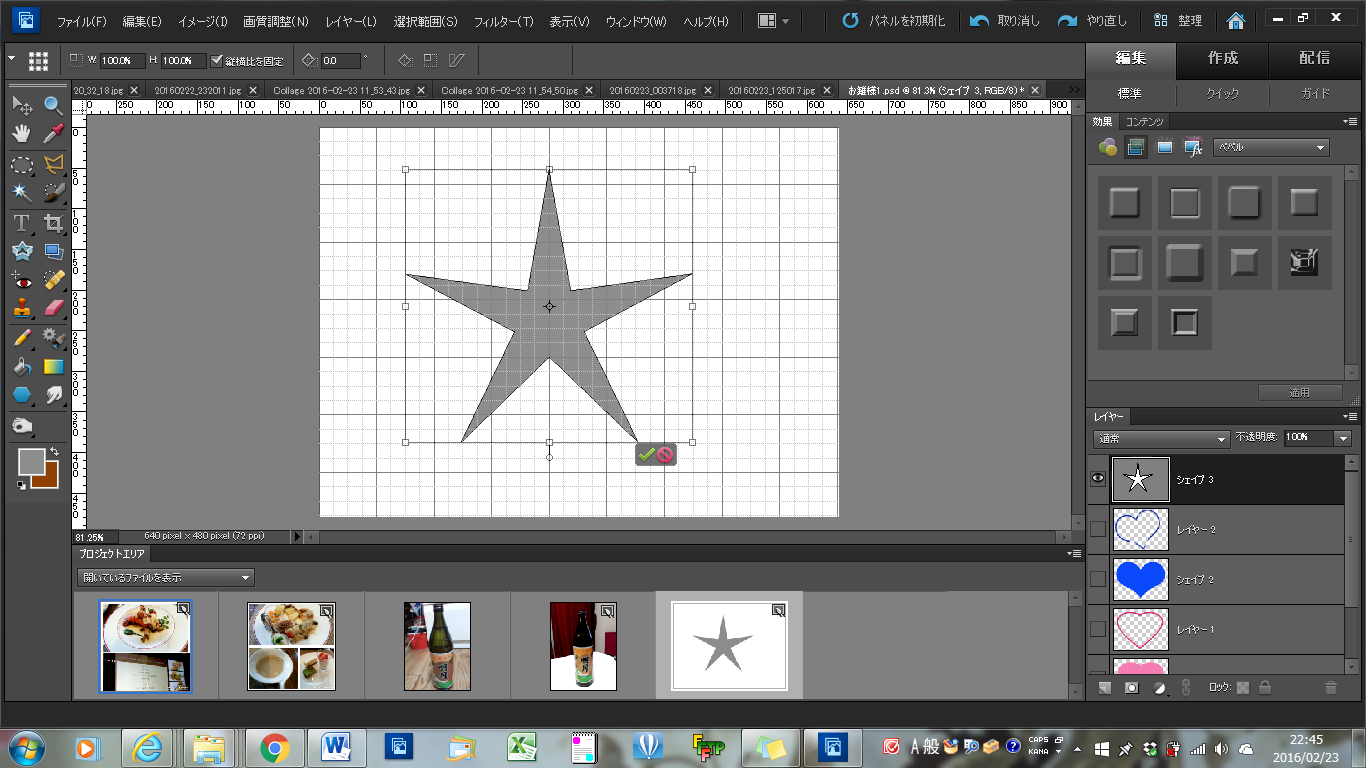 ４．星形の上に楕円形ツールで色を決めて正円を描き、星形レイヤーと正円レイヤーを選んで移動ツールの整列の「上端」と「水平方向中央を」をクリックする。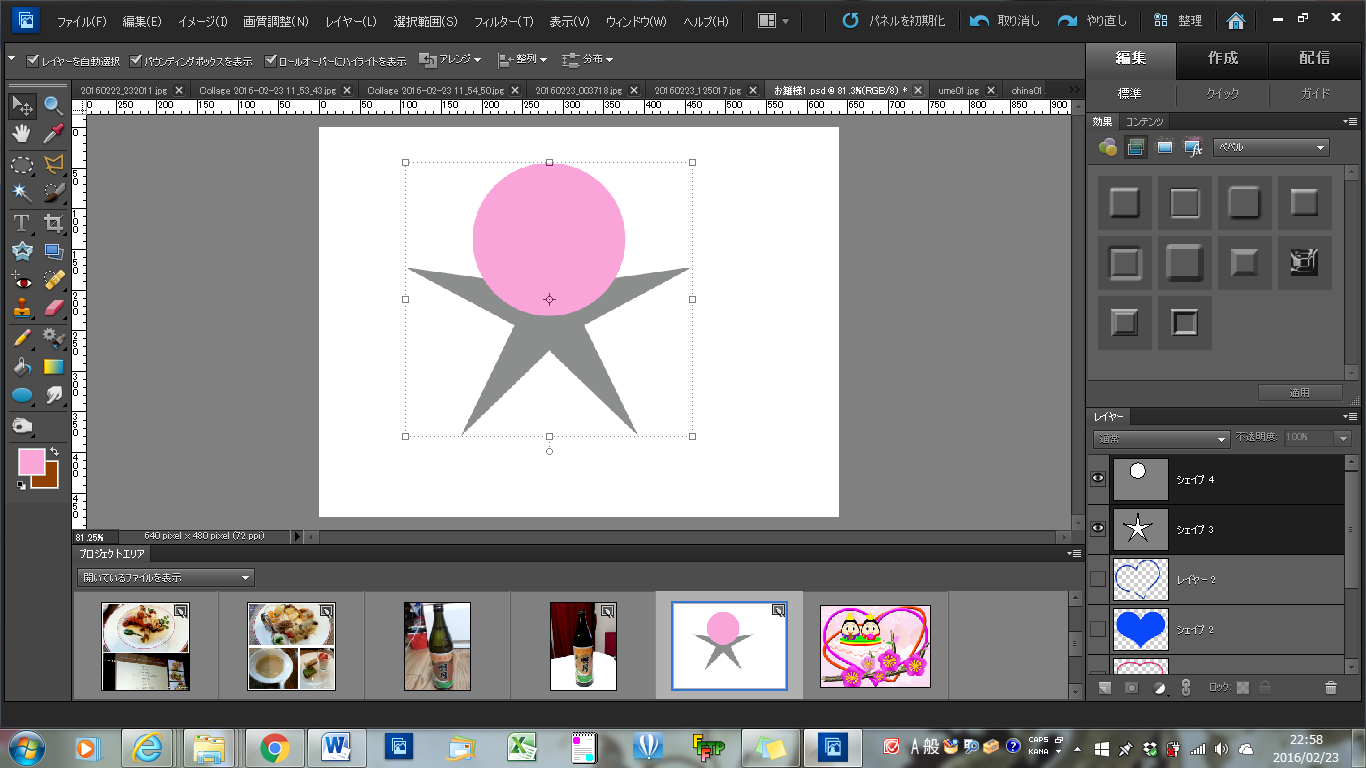 ５．正円をラスタライズしておく。６．星形レイヤーと正円レイヤーを選んでおいて、72度回転させる。７．正円レイヤーをコピーして、コピーした正円レイヤーと星形を選んで移動ツールの「整列」で「上端」と「水平方向中央」にする。８．星形レイヤーと正円レイヤー（正円2つ）を全部選んで72度回転させる。９．正円をコピーして、コピーした正円レイヤーと星形を選んで移動ツールの「整列」で